THE CENTRE FOR HUMAN RIGHTS AND HUMANITARIAN LAWICFAI LAW SCHOOL, THE ICFAI UNIVERSITY DEHRADUNPRESENTS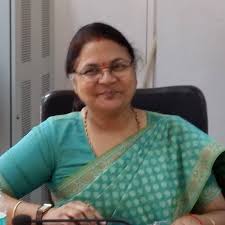 REGISTRATION LINK: https://forms.gle/efhZ2cu3wjH3Say4A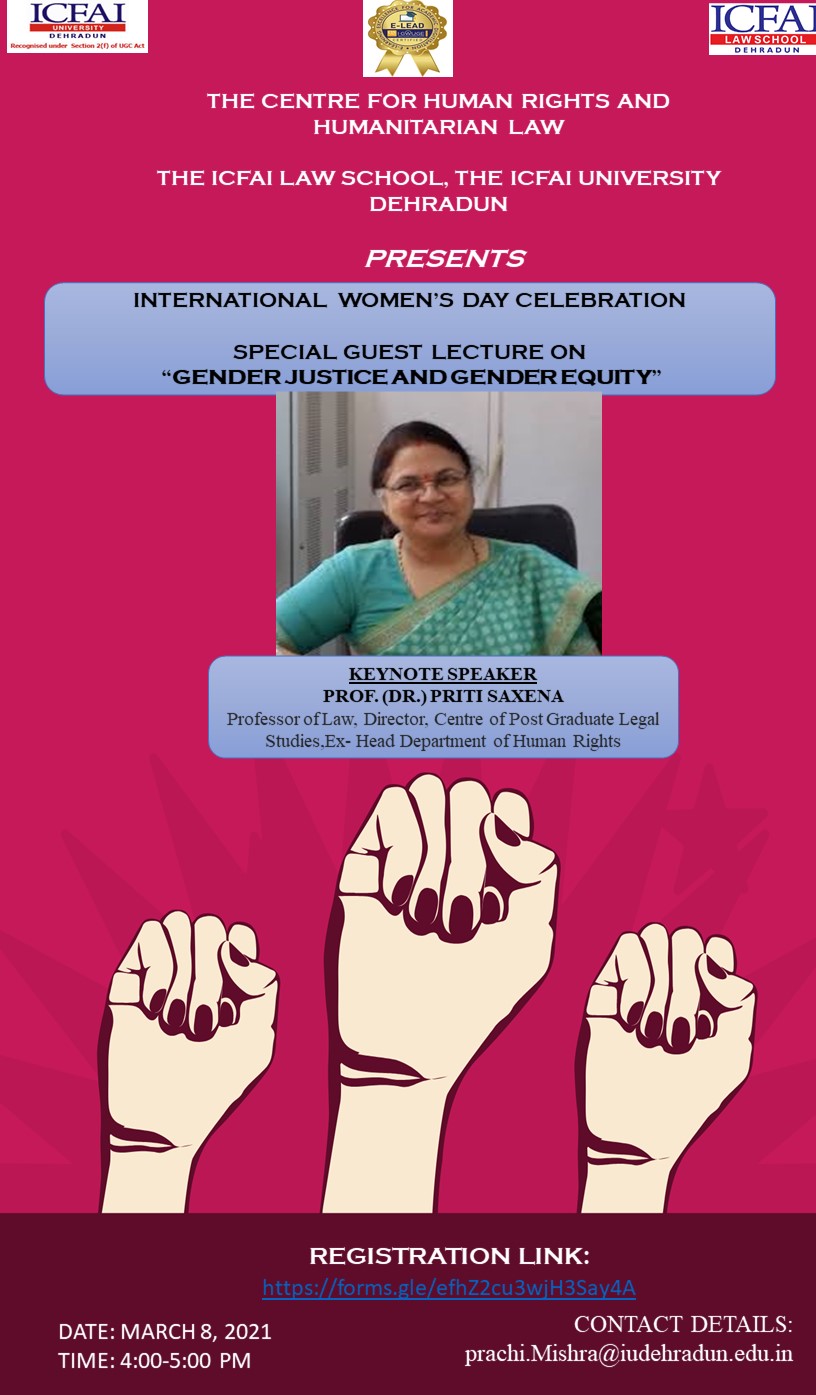 ABOUT THE UNIVERSITYThe ICFAI University, Dehradun, Uttarakhand (hereinafter referred to as the University) wasestablished under the ICFAI University Act 2003 (Act No.16 of 2003) passed by the Uttaranchal Legislative Assembly and assented to by the Governor on July 08, 2003.The ICFAI University secured 44th rank in the World Universities with Real Impact (WURI) Rankings 2020 released by UN Institute for Training and Research. ICFAI is the only non- governmental institution among two Indian Universities in this list. The University has also been awarded with the certificate for E- Learning Excellence of Academic Digitisation (e- LEAD).ABOUT ICFAI LAW SCHOOL, DEHRADUNICFAI Law School (formerly known as  Faculty  of Law), a constituent  of the ICFAI University, Dehradun is established with the objective of developing a new generation of legal professionals through   the   comprehensive   and   contemporary   body   of   knowledge   integrating   law with Management/Humanities. The Bar Council of India has accorded its approval for imparting three year and five year Law Courses at ICFAI University, Dehradun, Uttarakhand and award degrees in lawThe ICFAI Law School, Dehradun is the 6th Ranking Law School of Super Excellence and 1st Ranking Law School in Uttarakhand according to CSR GHRDC Law  School  Rankings  2020.  It  also  secured 26th rank among top Law Universities/ Institutions including NLUs in MDRA Rankings  2020 conducted by India Today.ABOUT THE CENTER FOR HUMAN RIGHTS AND HUMANITARIAN LAWThe ICFAI Law School, The ICFAI University Dehradun has established the Center for Human Rights and Humanitarian Law in the year 2020, which would focus on providing students, academicians and wider community with a locus of intellectual and physical resources for engaging critically with how law impacts upon some of the compelling social problems of our modern era. The center aims to provide legal assistance to the vulnerable groups who has been legally, socially or economically exploited and discriminated in different ways. It also aims to train the law students and the community at large about the existing challenges of the pluralistic society and the rising conflicts and tensions in the name of pluralistic loyalities to caste, religion, region and culture.About the Special LectureThe Center for Human Rights and Humanitarian Law, The ICFAI Law School, The ICFAI University, Dehradun is celebrating International Women’s Day and is organising “The National Virtual Special Guest Lecture on Gender Justice and Gender Equity” on 8th March,2021 (4:00PM-5:00PM).Speaker:Prof. (Dr.) Priti Saxena- Professor of Law, Director, Centre of Post Graduate Legal Studies, Head Department of Human Rights, Babasaheb Bhimrao Ambedkar University.Target Audience: Students, Research Scholars and AcademiciansVenue:Zoom PlatformRegistrationNo Registration feeCertificate shall be provided to all the participantsContact DetailsEmail Id: prachi.mishra@iudehradun.edu.in